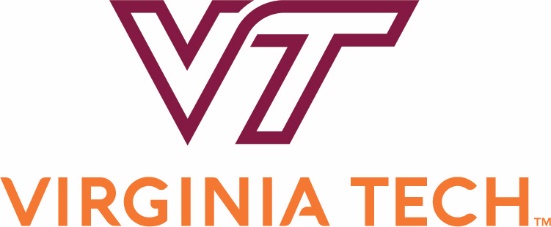 Request for Proposal # 0058712ForBusiness Model Analysis for the Virginia-Maryland College of Veterinary MedicineMarch 14, 2019Note: This public body does not discriminate against faith-based organizations in accordance with the Code of Virginia, § 2.2-4343.1 or against a bidder or offeror because of race, religion, color, sex, national origin, age, disability, or any other basis prohibited by state law relating to discrimination in employment.						RFP 0058712GENERAL INFORMATION FORMQUESTIONS:  All inquiries for information regarding this solicitation should be directed to: Kimberly Dulaney, Assistant Director & Contracts Manager, Phone: (540) 231-8543 e-mail: kdulane@vt.eduDUE DATE:  Proposals will be received until Thursday, April 11, 2019 at  PM.  Failure to submit proposals to the correct location by the designated date and hour will result in disqualification.ADDRESS:  Proposals should be mailed or hand delivered to: Virginia Polytechnic Institute and State University (Virginia Tech), Procurement Department (MC 0333) North End Center, Suite 2100, 300 Turner Street NW, Blacksburg, Virginia 24061.  Reference the due date and hour, and RFP Number in the lower left corner of the return envelope or package.Please note that USPS is delivered to a central location and is not delivered directly to Procurement.  Allow extra time if sending proposal via USPS.  It is the vendor’s responsibility to ensure proposals are received in the Procurement office at the appropriate date and time for consideration.TYPE OF BUSINESS: (Please check all applicable classifications). If your classification is certified by the Virginia Department of Small Business and Supplier Diversity (SBSD), provide your certification number: ___________.  For assistance with SWaM certification, visit the SBSD website at http://sbsd.virginia.gov/ .____	Large____	Small business – An independently owned and operated business which, together with affiliates, has 250 or fewer employees or average annual gross receipts of $10 million or less averaged over the previous three years.  Commonwealth of Virginia Department of Small Business and Supplier Diversity (SBSD) certified women-owned and minority-owned business shall also be considered small business when they have received SBSD small business certification.____	Women-owned business – A business concern that is at least 51% owned by one or more women who are U. S. citizens or legal resident aliens, or in the case of a corporation, partnership, or limited liability company or other entity, at least 51% of the equity ownership interest is owned by one or more women who are citizens of the United States or non-citizens who are in full compliance with the United States immigration law, and both the management and daily business operations are controlled by one or more women who are U. S. citizens or legal resident aliens.____	Minority-owned business – A business concern that is at least 51% owned by one or more minority individuals (see Section 2.2-1401, Code of Virginia) or in the case of a corporation, partnership, or limited liability company or other entity, at least 51% of the equity ownership interest in the corporation, partnership, or limited liability company or other entity is owned by one or more minority individuals and both the management and daily business operations are controlled by one or more minority individuals.	COMPANY INFORMATION/SIGNATURE:  In compliance with this Request For Proposal and to all the conditions imposed therein and hereby incorporated by reference, the undersigned offers and agrees to furnish the goods or services in accordance with the attached signed proposal and as mutually agreed upon by subsequent negotiation.I acknowledge that I have received the following addendums posted for this solicitation.   1 _____ 2 _____ 3 _____ 4 _____ 5_____ 6_____ (Please check all that apply)Is any member of the firm an employee of the Commonwealth of Virginia who has a personal interest in this contract pursuant to the Code of Virginia,  2.2 – 3102 - 3112   YES____________	NO_____________SIGNATURE ____________________________________ Date: _________________________Revised 09/17/2018I.	PURPOSE:	The purpose of this Request for Proposal (RFP) is to solicit sealed proposals to establish 	one or more contracts through competitive negotiations for a business model analysis of 	the 	Veterinary Teaching Hospital (VTH), located in Blacksburg, Virginia, as well as 	recommendations for establishment of the Comparative Oncology Research Center (CORC), 	located in Roanoke, Virginia.  The VTH is a unit of the Virginia-Maryland Regional College of 	Veterinary Medicine (VMRCVM), a regional college partnership between Virginia Polytechnic 	Institute and State University (Virginia Tech), an agency of 	the Commonwealth of Virginia, and 	the University of Maryland at College Park, an agency of the State of Maryland.  CORC is a 	newly-established unit within the VMRCVM 	that is currently under construction in the health 	sciences district in Roanoke, Virginia, and is scheduled to begin operations in spring 2020.	Only proposals with Veterinary Medicine experience will be accepted for consideration 	for this solicitation.  	Please note:  If your firm has an existing contract with a Virginia Higher Education 	Institution (VASCUPP), that includes cooperative language making it available for use by other 	entities, you do not need to 	respond to this solicitation.  Please contact the buyer listed on this 	solicitation for any questions.II.	SMALL, WOMAN-OWNED AND MINORITY (SWAM) BUSINESS PARTICIPATION:The mission of the Virginia Tech supplier opportunity program is to foster inclusion in the university supply chain and accelerate economic growth in our local communities through the engagement and empowerment of high quality and cost competitive small, minority-owned, women-owned, and local suppliers. Virginia Tech encourages prime suppliers, contractors, and service providers to facilitate the participation of small businesses, and businesses owned by women and minorities through partnerships, joint ventures, subcontracts, and other inclusive and innovative relationships.III.	CONTRACT PERIOD:The term of this contract project specific and will expire upon completion of task.IV.	BACKGROUND:Virginia Polytechnic Institute and State University (Virginia Tech) is located in Blacksburg, Virginia, approximately 40 miles southwest of Roanoke, Virginia, the major commercial hub of the area.  In addition to the university’s main campus in Blacksburg, major off campus locations include twelve agriculture experiment research stations, the Marion duPont Scott Equine Medical Center and graduate centers in Roanoke and Fairfax, Virginia. Regularly scheduled air service is provided at the Roanoke Regional Airport.Dedicated to its motto, Ut Prosim (That I May Serve), Virginia Tech takes a hands-on, engaging approach to education, preparing scholars to be leaders in their fields and communities.  As the Commonwealth’s most comprehensive university and its leading research institution, Virginia Tech offers 240 undergraduate degree programs to more than 31,000 students and manages a research portfolio of nearly $513 million.  The university fulfills its land-grant mission of transforming knowledge to practice through technological leadership and by fueling economic growth and job creation locally, regionally, and across Virginia.  	The VMRCVM requests proposals leading to the establishment of a financially sustainable 	business model for the VTH.  The proposal will include plans for the analysis of:The organizational structure for the VTH;Operational efficiencies including scheduling, staffing, caseload, service offerings, and utilization of space;Metrics for work-life balance for students, staff, house officers, and faculty;Business practices including fee structure, financial reporting, hospital management systems, and medical records;A strategic plan for future growth	Some factors to consider include, but are not limited to, the comprehensive academic program 	of the VMRCVM, development and fundraising opportunities for the VTH (grateful client 	program), business competition policies of Virginia Tech, and engagements with private, 	referring 	veterinary practitioners in the region.  Finding the right model to meet a highly structured 	set of 	competing constraints is paramount to the final recommendation.	In addition, the proposal should include plans for analysis of the CORC, including:Organizational structure; A financially sustainable business model, including review of original business plan, caseloads, fees, staffing, and financial obligations;Integration of functions between the Center and the VTH; and Marketing and communications strategies to promote visibility within the health sciences district in Roanoke and in the region.V.	EVA BUSINESS-TO-GOVERNMENT ELECTRONIC PROCUREMENT SYSTEM:The eVA Internet electronic procurement solution streamlines and automates government purchasing activities within the Commonwealth of Virginia.  Virginia Tech, and other state agencies and institutions, have been directed by the Governor to maximize the use of this system in the procurement of goods and services.  We are, therefore, requesting that your firm register as a vendor within the eVA system.  There are transaction fees involved with the use of eVA.  These fees must be considered in the provision of quotes, bids and price proposals offered to Virginia Tech.  Failure to register within the eVA system may result in the quote, bid or proposal from your firm being rejected and the award made to another vendor who is registered in the eVA system.  Registration in the eVA system is accomplished on-line.  Your firm must provide the necessary information.  Please visit the eVA website portal at http://www.eva.virginia.gov/pages/eva-registration-buyer-vendor.htm and register both with eVA and Ariba.  This process needs to be completed before Virginia Tech can issue your firm a Purchase Order or contract.  If your firm conducts business from multiple geographic locations, please register these locations in your initial registration.For registration and technical assistance, reference the eVA website at: http://www.eva.virginia.gov, or call 866-289-7367 or 804-371-2525. VI.	CONTRACT PARTICIPATION: It is the intent of this solicitation and resulting contract to allow for cooperative procurement.  Accordingly, any public body, public or private health or educational institutions, or Virginia Tech’s affiliated corporations and/or partnerships may access any resulting contract if authorized by the contractor.Participation in this cooperative procurement is strictly voluntary.  If authorized by the Contractor, the resultant contract may be extended to the entities indicated above to purchase at contract prices in accordance with contract terms.  The Contractor shall notify Virginia Tech in writing of any such entities accessing the contract, if requested.  No modification of this contract or execution of a separate contract is required to participate.  The Contractor will provide semi-annual usage reports for all entities accessing the Contract, as requested.  Participating entities shall place their own orders directly with the Contractor and shall fully and independently administer their use of the contract to include contractual disputes, invoicing and payments without direct administration from Virginia Tech.  Virginia Tech shall not be held liable for any costs or damages incurred by any other participating entity as a result of any authorization by the Contractor to extend the contract.  It is understood and agreed that Virginia Tech is not responsible for the acts or omissions of any entity, and will not be considered in default of the contract no matter the circumstances.Use of this contract does not preclude any participating entity from using other contracts or competitive processes as the need may be.VII.	STATEMENT OF NEEDS:Scope – Selected firm(s) will work with the VMRCVM to develop and understanding of the complex nature of the VTH.  The selected firm(s) will perform as many analyses as needed to be able to recommend, as necessary, any changes for management structure, reorganization, staffing levels, the facilities, services offered and fees charged, financial sustainability, strategic growth, and any other areas that are part of the VTH, as well as CORC.Deliverables – Each execution of the contract will be individually negotiated, but in general the following is expected at a minimum for each project:By the end of the contract period, the Contractor(s) will provide a final, comprehensive management report to the Dean of the VMRCVM that provides a full slate of recommended actions that, if implemented, would provide a plan for the successful operation of the VTH.  The report must also include a full slate of recommended actions that, if implemented, would provide a plan for successful establishment of the CORC.The Contractor will be required to conduct a minimum of three update meetings at appropriate intervals during the contract period. Additional update meetings and an exit meeting will be required, but timing, frequency and location will be negotiated over the course of the contractual period.Appropriate supporting documentation should also be included. Providing supporting documentation as appendices to the report is acceptable.An executive summary report should include findings, impact, recommendations and best practices. The summary should not exceed five pages in length, include sufficient information to serve as a stand-along document, and be suitable for presentation to the Provost, President, and the VT Board of Visitors. Tabular format would be acceptable.Working papers supporting the final report will be provided upon request.Provide observations in the final report on best practices observed by staff at the VTH, and identify opportunities for improvement.VIII.	PROPOSAL PREPARATION AND SUBMISSION:Specific RequirementsProposals should be as thorough and detailed as possible so that Virginia Tech may properly evaluate your capabilities to provide the required goods or services.  Offerors are required to submit the following information/items as a complete proposal: Plan for providing service:  Your proposal should describe your general approach to analyzing managerial issues within a university setting, and especially within a college of veterinary medicine and a veterinary hospital setting; how you will work with the college; the process by which you conduct analyses; what steps you implement during the process; your training program for such contracts as these, and estimated time timeline for project completion.Qualifications and experience:  The VMRCVM expects to contract with an entity that has consulting experience in one or more of the following areas:  veterinary medical education, private veterinary medical practice, specialty medical practice, private veterinary oncology practice, veterinary industry, veterinary management groups, or other closely related medical organizations. Please elaborate on your qualifications and experience providing the requested services in any of the above areas. Identify the employees who will be providing services and describe their qualifications and experience in providing these services. Cost for Service:  Provide a non-binding estimate of the costs for providing the services outlined in this document. Include all cost elements, including overhead and travel. Our expectation is to arrive at a final, firm fixed cost for the engagement during the negotiations process.References:  Three (3) recent references within higher education institutions and independent entities, for which you have provided the type of services described herein. Include the date(s) the services were furnished, the client name, address, and the name, phone number, and email address of the individual Virginia Tech has your permission to contact.		5.  Participation of Small, Women-owned and Minority-owned Business (SWAM) 				     Business:If your business cannot be classified as SWaM, describe your plan for utilizing SWaM subcontractors if awarded a contract. Describe your ability to provide reporting on SWaM subcontracting spend when requested. If your firm or any business that you plan to subcontract with can be classified as SWaM, but has not been certified by the Virginia Department of Small Business and Supplier Diversity (SBSD), it is expected that the certification process will be initiated no later than the time of the award. If your firm is currently certified, you agree to maintain your certification for the life of the contract. For assistance with SWaM certification, visit the SBSD website at http://www.sbsd.virginia.gov/ 6. The return of the General Information Form and addenda, if any, signed and filled out as required.General RequirementsRFP Response:  In order to be considered for selection, Offerors shall submit a complete response to this RFP to include;One original of the entire proposal, including all attachments.  Any proprietary information should be clearly marked in accordance with 2.e. below.One (1) electronic copy in WORD format or searchable PDF (flash drive) of the entire proposal as one document, INCLUDING ALL ATTACHMENTS.  Any proprietary information should be clearly marked in accordance with 2.e. below.Should the proposal contain proprietary information, provide one (1) redacted hard copy of the proposal and attachments with proprietary portions removed or blacked out.  This copy should be clearly marked “Redacted Copy” on the front cover. The classification of an entire proposal document, line item prices and/or total proposal prices as proprietary or trade secrets is not acceptable. Virginia Tech shall not be responsible for the Contractor’s failure to exclude proprietary information from this redacted copy.Response shall be submitted to:Virginia Polytechnic Institute and State University (Virginia Tech)Procurement Department (MC 0333)North End Center, Suite 2100300 Turner Street NWBlacksburg, Virginia  24061Reference the Due Date and Hour, and RFP Number in the lower left hand corner of the return envelope or package.No other distribution of the proposals shall be made by the Offeror.2.	Proposal Preparation:a.	Proposals shall be signed by an authorized representative of the Offeror.  All information requested should be submitted.  Failure to submit all information requested may result in Virginia Tech requiring prompt submission of missing information and/or giving a lowered evaluation of the proposal.  Proposals which are substantially incomplete or lack key information may be rejected by Virginia Tech at its discretion.  Mandatory requirements are those required by law or regulation or are such that they cannot be waived and are not subject to negotiation.b.	Proposals should be prepared simply and economically providing a straightforward, concise description of capabilities to satisfy the requirements of the RFP.  Emphasis should be on completeness and clarity of content.c.	Proposals should be organized in the order in which the requirements are presented in the RFP.  All pages of the proposal should be numbered.  Each paragraph in the proposal should reference the paragraph number of the corresponding section of the RFP.  It is also helpful to cite the paragraph number, subletter, and repeat the text of the requirement as it appears in the RFP.  If a response covers more than one page, the paragraph number and subletter should be repeated at the top of the next page.  The proposal should contain a table of contents which cross references the RFP requirements.  Information which the offeror desires to present that does not fall within any of the requirements of the RFP should be inserted at an appropriate place or be attached at the end of the proposal and designated as additional material.  Proposals that are not organized in this manner risk elimination from consideration if the evaluators are unable to find where the RFP requirements are specifically addressed.d.	Each copy of the proposal should be bound in a single volume where practical.  All documentation submitted with the proposal should be bound in that single volume.e.	Ownership of all data, material and documentation originated and prepared for Virginia Tech pursuant to the RFP shall belong exclusively to Virginia Tech and be subject to public inspection in accordance with the Virginia Freedom of Information Act.  Trade secrets or proprietary information submitted by an Offeror shall not be subject to public disclosure under the Virginia Freedom of Information Act.  However, to prevent disclosure the Offeror must invoke the protections of Section 2.2-4342F of the Code of Virginia, in writing, either before or at the time the data or other materials is submitted.  The written request must specifically identify the data or other materials to be protected and state the reasons why protection is necessary.  The proprietary or trade secret material submitted must be identified by some distinct method such as highlighting or underlining and must indicate only the specific words, figures, or paragraphs that constitute trade secret or proprietary information.  The classification of an entire proposal document, line item prices and/or total proposal prices as proprietary or trade secrets is not acceptable and may result in rejection of the proposal.3.	Oral Presentation:  Offerors who submit a proposal in response to this RFP may be required to give an oral presentation of their proposal to Virginia Tech.  This will provide an opportunity for the Offeror to clarify or elaborate on the proposal but will in no way change the original proposal.  Virginia Tech will schedule the time and location of these presentations.  Oral presentations are an option of Virginia Tech and may not be conducted.  Therefore, proposals should be complete.IX.	SELECTION CRITERIA AND AWARD:Selection CriteriaProposals will be evaluated by Virginia Tech using the following:	Maximum PointCriteria	Value 1.	Quality of products/services offered and suitability for	20	the intended purposes2.	Qualifications and experiences of Offeror in providing	35	the goods/services3.	Specific plans or methodology to be used to provide the	10	Services4.	Cost (or Price)	255.	Participation of Small, Women-Owned and Minority	10	(SWAM) Business	______	Total   100Award Selection shall be made of two or more offerors deemed to be fully qualified and best suited among those submitting proposals on the basis of the evaluation factors included in the Request for Proposal, including price, if so stated in the Request for Proposal.  Negotiations shall then be conducted with the offerors so selected.  Price shall be considered, but need not be the sole determining factor.  After negotiations have been conducted with each offeror so selected, Virginia Tech shall select the offeror which, in its opinion, has made the best proposal, and shall award the contract to that offeror.  Virginia Tech may cancel this Request for Proposal or reject proposals at any time prior to an award.  Should Virginia Tech determine in writing and in its sole discretion that only one offeror has made the best proposal, a contract may be negotiated and awarded to that offeror.  The award document will be a contract incorporating by reference all the requirements, terms and conditions of this solicitation and the Contractor's proposal as negotiated.  See Attachment C for sample contract form.  Virginia Tech reserves the right to award multiple contracts as a result of this solicitation.X.	INQUIRIES:	All inquiries concerning this solicitation should be submitted in writing via email, citing the particular RFP section and paragraph number.  All inquiries will be answered in the form of an addendum.  Inquiries must be submitted by 10:00 am Friday, March 22, 2019.   Inquiries must be submitted to the procurement officer identified in this solicitation. XI. 	INVOICES:Invoices for goods or services provided under any contract resulting from this solicitation shall be submitted by email to vtinvoices@vt.edu or by mail to:Virginia Polytechnic Institute and State University (Virginia Tech)Accounts PayableNorth End Center, Suite 3300300 Turner Street NWBlacksburg, Virginia  24061XII.	METHOD OF PAYMENT:Virginia Tech will authorize payment to the contractor as negotiated in any resulting contract from the aforementioned Request for Proposal.  Payment can be expedited through the use of the Wells One AP Control Payment System.  Virginia Tech strongly encourages participation in this program.  For more information on this program please refer to Virginia Tech’s Procurement website: http://www.procurement.vt.edu/vendor/wellsone.html or contact the procurement officer identified in the RFP. XIII.	ADDENDUM:Any ADDENDUM issued for this solicitation may be accessed at http://www.apps.vpfin.vt.edu/html.docs/bids.php.  Since a paper copy of the addendum will not be mailed to you, we encourage you to check the web site regularly.XIV.	COMMUNICATIONS:Communications regarding this solicitation shall be formal from the date of issue, until either a Contractor has been selected or the Procurement Department rejects all proposals.  Formal communications will be directed to the procurement officer listed on this solicitation.  Informal communications, including but not limited to request for information, comments or speculations regarding this solicitation to any University employee other than a Procurement Department representative may result in the offending Offeror’s proposal being rejected.XV.	CONTROLLING VERSION OF SOLICITATION:The posted version of the solicitation and any addenda issued by Virginia Tech Procurement Services is the mandatory controlling version of the document. Any modification of/or additions to the solicitation by the Offeror shall not modify the official version of the solicitation issued by Virginia Tech Procurement Services. Such modifications or additions to the solicitation by the Offeror may be cause for rejection of the proposal; however, Virginia Tech reserves the right to decide, on a case by case basis, in its sole discretion, whether to reject such a proposal. XVI.	TERMS AND CONDITIONS:This solicitation and any resulting contract/purchase order shall be governed by the attached terms and conditions, see Attachment A.XVII.	CONTRACT ADMINISTRATION: Dr. Gregory B. Daniel, Interim Dean of the Virginia-Maryland Regional College of Veterinary Medicine, at Virginia Tech or their designee, shall be identified as the Contract Administrator and shall use all powers under the contract to enforce its faithful performance.The Contract Administrator, or their designee, shall determine the amount, quantity, acceptability, fitness of all aspects of the services and shall decide all other questions in connection with the services.  The Contract Administrator, or their designee, shall not have authority to approve changes in the services which alter the concept or which call for an extension of time for this contract.  Any modifications made must be authorized by the Virginia Tech Procurement Department through a written amendment to the contract.XVIII.	ATTACHMENTS:Attachment A - Terms and ConditionsAttachment B - Sample of Standard Contract Form ATTACHMENT ATERMS AND CONDITIONSRFP GENERAL TERMS AND CONDITIONS See:https://procurement.vt.edu/content/dam/procurement_vt_edu/docs/terms/GTC_RFP_09172018.pdfADDITIONAL TERMS AND CONDITIONS ADDITIONAL GOODS AND SERVICES: The University may acquire other goods or services that the supplier provides other than those specifically solicited.  The University reserves the right, subject to mutual agreement, for the Contractor to provide additional goods and/or services under the same pricing, terms and conditions and to make modifications or enhancements to the existing goods and services. Such additional goods and services may include other products, components, accessories, subsystems, or related services newly introduced during the term of the Agreement.AUDIT:  The Contractor hereby agrees to retain all books, records, and other documents relative to this contract for five (5) years after final payment, or until audited by the Commonwealth of Virginia, whichever is sooner.  Virginia Tech, its authorized agents, and/or the State auditors shall have full access and the right to examine any of said materials during said period.AVAILABILITY OF FUNDS:  It is understood and agreed between the parties herein that Virginia Tech shall be bound hereunder only to the extent of the funds available or which may hereafter become available for the purpose of this agreement.CANCELLATION OF CONTRACT:  Virginia Tech reserves the right to cancel and terminate any resulting contract, in part or in whole, without penalty, upon 60 days written notice to the Contractor.  In the event the initial contract period is for more than 12 months, the resulting contract may be terminated by either party, without penalty, after the initial 12 months of the contract period upon 60 days written notice to the other party.  Any contract cancellation notice shall not relieve the Contractor of the obligation to deliver and/or perform on all outstanding orders issued prior to the effective date of cancellation.	CONTRACT DOCUMENTS:  The contract entered into by the parties shall consist of the Request for Proposal including all modifications thereof, the proposal submitted by the Contractor, the written results of negotiations, the Commonwealth Standard Contract Form, all of which shall be referred to collectively as the Contract Documents.F.	IDENTIFICATION OF BID/PROPOSAL ENVELOPE:  The signed bid or proposal should be returned in a separate envelope or package and identified as follows:From:											____Name of Bidder or Offeror					Due Date	Time Due										____Street or Box No.				 		Solicitation Number										____City, State, Zip Code						Solicitation TitleName of Procurement Officer: 						____The envelope should be addressed to:VIRGINIA POLYTECHNIC INSTITUTE AND STATE UNIVERSITY (Virginia Tech)Procurement Department (MC 0333)North End Center, Suite 2100300 Turner Street NWBlacksburg, Virginia 24061The offeror takes the risk that if the envelope is not marked as described above, it may be inadvertently opened and the information compromised, which may cause the proposal to be disqualified.  Bids or Proposals may be hand delivered to the designated location in the office issuing the solicitation. No other correspondence or other bids/proposals should be placed in the envelope.Notices:  Any notices to be given by either party to the other pursuant to any contract resulting from this solicitation shall be in writing, hand delivered or mailed to the address of the respective party at the following address	If to Contractor:	Address Shown On RFP Cover Page	Attention: 		Name Of Person Signing RFP	If to Virginia Tech:		Virginia Polytechnic Institute and State University (Virginia Tech)		Attn: Kimberly Dulaney, CPSM		Procurement Department (MC 0333)		North End Center, Suite 2100 		300 Turner Street NW		Blacksburg, Virginia 24061			and		Virginia Polytechnic Institute and State University (Virginia Tech)		Attn: Dr. Gregory B. Daniel		Virginia-Maryland College of Veterinary Medicine (0442)		Department of Small Animal Clinical Sciences		215 Duck Pond Drive, Room 317		Blacksburg, Virginia 24061SEVERAL LIABILITY:  Virginia Tech will be severally liable to the extent of its purchases made against any contract resulting from this solicitation.  Applicable entities described herein will be severally liable to the extent of their purchases made against any contract resulting from this solicitation.CLOUD OR WEB HOSTED SOFTWARE SOLUTIONS: For agreements involving Cloud-based Web-hosted software/applications refer to link for additional terms and conditions: http://www.ita.vt.edu/purchasing/VT_Cloud_Data_Protection_Addendum_final03102017.pdfSPECIAL TERMS AND CONDITIONS	1.	ADVERTISING:  In the event a contract is awarded for supplies, equipment, or services resulting from this solicitation, no indication of such sales or services to Virginia Tech will be used in product literature or advertising.  The contractor shall not state in any of the advertising or product literature that the Commonwealth of Virginia or any agency or institution of the Commonwealth has purchased or uses its products or services.2.	INSURANCE: By signing and submitting a Proposal/Bid under this solicitation, the offeror/bidder certifies that if awarded the contract, it will have the following insurance coverages at the time the work commences. Additionally, it will maintain these during the entire term of the contract and that all insurance coverages will be provided by insurance companies authorized to sell insurance in Virginia by the Virginia State Corporation Commission. During the period of the contract, Virginia Tech reserves the right to require the contractor to furnish certificates of insurance for the coverage required. INSURANCE COVERAGES AND LIMITS REQUIRED:A.	Worker's Compensation - Statutory requirements and benefits.B.	Employers Liability - $100,000.00C.	General Liability - $1,000,000.00 combined single limit.  Virginia Tech and the Commonwealth of Virginia shall be named as an additional insured with respect to goods/services being procured. This coverage is to include Premises/Operations Liability, Products and Completed Operations Coverage, Independent Contractor's Liability, Owner's and Contractor's Protective Liability and Personal Injury Liability.D.	Automobile Liability - $500,000.00	The contractor agrees to be responsible for, indemnify, defend and hold harmless Virginia Tech, its officers, agents and employees from the payment of all sums of money by reason of any claim against them arising out of any and all occurrences resulting in bodily or mental injury or property damage that may happen to occur in connection with and during the performance of the contract, including but not limited to claims under the Worker's Compensation Act.  The contractor agrees that it will, at all times, after the completion of the work, be responsible for, indemnify, defend and hold harmless Virginia Tech, its officers, agents and employees from all liabilities resulting from bodily or mental injury or property damage directly or indirectly arising out of the performance or nonperformance of the contract.ATTACHMENT BSAMPLE CONTRACT FORMStandard Contract form for reference onlyOfferors do not need to fill in this formCOMMONWEALTH OF VIRGINIASTANDARD CONTRACTContract Number:_______________________This contract entered into this ____ day of ____________ 20___, by ______________________, hereinafter called the "Contractor" and Commonwealth of Virginia, Virginia Polytechnic Institute and State University called "Virginia Tech".WITNESSETH that the Contractor and Virginia Tech, in consideration of the mutual covenants, promises and agreements herein contained, agrees as follows:SCOPE OF CONTRACT:  The Contractor shall provide the _____________ to Virginia Tech as set forth in the Contract Documents.PERIOD OF CONTRACT:  From _________________________ through ________________________.COMPENSATION AND METHOD OF PAYMENT:  The Contractor shall  in accordance with the contract documents.CONTRACT DOCUMENT:  The Contract Documents shall consist of this signed contract, Request For Proposal Number __________ dated __________, together with all written modifications thereof and the proposal submitted by the Contractor dated _________ and the Contractor's letter dated __________, all of which Contract Documents are incorporated herein.In WITNESS WHEREOF, the parties have caused this Contract to be duly executed intending to be bound thereby.Contractor:	Virginia TechBy:___________________________________	By: ___________________________________Title:__________________________________	Title:__________________________________FULL LEGAL NAME (PRINT)(Company name as it appears with your Federal Taxpayer Number)FULL LEGAL NAME (PRINT)(Company name as it appears with your Federal Taxpayer Number)FEDERAL TAXPAYER NUMBER (ID#)FEDERAL TAXPAYER NUMBER (ID#)BUSINESS NAME/DBA NAME/TA NAME(If different than the Full Legal Name)BUSINESS NAME/DBA NAME/TA NAME(If different than the Full Legal Name)BILLING NAME(Company name as it appears on your invoice)BILLING NAME(Company name as it appears on your invoice)PURCHASE ORDER ADDRESSPURCHASE ORDER ADDRESSPAYMENT ADDRESSPAYMENT ADDRESSCONTACT NAME/TITLE (PRINT)CONTACT NAME/TITLE (PRINT)CONTACT NAME/TITLE (PRINT)E-MAIL ADDRESSTELEPHONE NUMBERTOLL FREE TELEPHONE NUMBERFAX NUMBER TO RECEIVE E-PROCUREMENT ORDERS